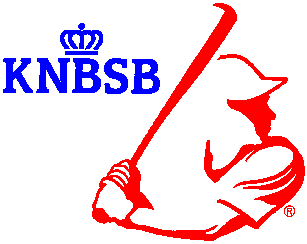 KNBSB CONGRES 2018	MACHTIGINGHet bestuur van de vereniging: ..........................................……………….verklaart dat als lidafgevaardigde van deze vereniging bij het KNBSB Congres van 8 december 2018 aanwezig zal zijn de heer/mevrouw:................................................................Eventueel plaatsvervangend afgevaardigde is de heer/mevrouw:................................................................Ter goedkeuring van deze afvaardiging ondertekenen de bestuursleden:............................................................	…………………………………….(handtekening)	(handtekening)............................................................	…………………………………….(naam + functie)					(naam + functie)U WORDT VERZOCHT DEZE VOLMACHT UITERLIJK DONDERDAG 6 DECEMBER A.S. IN TE STUREN NAAR HET BONDSBUREAU: INFO@KNBSB.NLHET TEKENEN VAN DE PRESENTIELIJST IS DAN NIET NODIG.Voorkom dat uw stem verloren gaat en lever dit – volledig ingevulde - formulier zo snel mogelijk in bij het bondsbureau: info@knbsb.nl. 
Ook wanneer de (plaatsvervangende) lidafgevaardigde een zittend bestuurslid is! U draagt er zorg voor dat ook de handtekeningen van de bestuursleden zijn geplaatst.